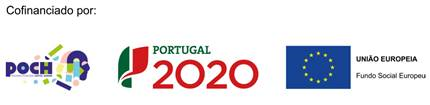 AGRUPAMENTO DE ESCOLAS Nº 2 DE ABRANTESCURSO PROFISSIONAL DE ENERGIAS RENOVÁVEIS- 11º anoA formadora,____________________________________________(Mª Conceição Lourenço)DomíniosInstrumentos de avaliaçãoPesosPesosCOGNITIVO (CONHECIMENTOS E CAPACIDADES)Testes25%70%COGNITIVO (CONHECIMENTOS E CAPACIDADES)Dossiê e materiais5%70%COGNITIVO (CONHECIMENTOS E CAPACIDADES)Fichas de trabalho individual e / ou de grupo30%70%COGNITIVO (CONHECIMENTOS E CAPACIDADES)Participação na aula (comunicação oral/escrita)10%70%                  ParâmetrosCOMPORTAMENTAL (ATITUDES E COMPORTAMENTOS)Autonomia15%       30%COMPORTAMENTAL (ATITUDES E COMPORTAMENTOS)Cumprimento de regras5%       30%COMPORTAMENTAL (ATITUDES E COMPORTAMENTOS)Relacionamento interpessoal5%       30%COMPORTAMENTAL (ATITUDES E COMPORTAMENTOS)Auto e heteroavaliação5%       30%